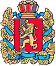 АДМИНИСТРАЦИЯ ПОТАПОВСКОГО СЕЛЬСОВЕТА          ЕНИСЕЙСКОГО РАЙОНА КРАСНОЯРСКОГО КРАЯ                                   ПОСТАНОВЛЕНИЕ12. 04. 2018                                 с. Потапово                                                        № 14-пО комиссии по предупреждению и ликвидации чрезвычайных ситуаций и обеспечению пожарной безопасности на территории Потаповского сельсовета Енисейского района Красноярского края	Во исполнении Федерального закона от 06.10.2003 года № 131 – ФЗ «Об общих принципах местного самоуправления в Российской Федерации», в соответствии с постановлением Правительства Российской Федерации от 30.12.2003, Законом Красноярского края от 24 декабря 2004 года № 13-2821 «О пожарной безопасности в Красноярском крае», в целях обеспечения реализации единой государственной политики в сфере защиты населения и территории Потаповского сельсовета от чрезвычайных ситуаций природного и техногенного характера ПОСТАНОВЛЯЮ:	1. Утвердить Положение о Комиссии по предупреждению и ликвидации чрезвычайных ситуаций и обеспечению пожарной безопасности на территории Потаповского сельсовета (приложение № 1).	2. Создать Комиссию по предупреждению и ликвидации чрезвычайных ситуаций и обеспечению пожарной безопасности на территории Потаповского сельсовета и утвердить её состав (приложение № 2).	3. Контроль за выполнением настоящего постановления оставляю за собой.	4. Настоящее постановление вступает в силу после его официального опубликования (обнародования) в информационно печатном издании «Потаповский вестник».Глава сельсовета                                                                         Н.Ф. НевольскихПриложение № 1к постановлению администрацииПотаповского сельсоветаот 12.04.2018г № 14-пПОЛОЖЕНИЕо комиссии по предупреждению и ликвидации чрезвычайных ситуаций и обеспечению пожарной безопасности на территории Потаповского сельсовета Енисейского района Красноярского края	1. Комиссия по предупреждению и ликвидации чрезвычайных ситуаций и обеспечению пожарной безопасности на территории Потаповского сельсовета (далее - Комиссия) является координирующим органом, образованным для обеспечения согласованности действий администраций предприятий, учреждений и организаций, осуществляющих деятельность на территории Потаповского сельсовета (далее - организации) при решении вопросов в области предупреждения и ликвидации чрезвычайных ситуаций природного и техногенного характера (далее – чрезвычайные ситуации) и обеспечения пожарной безопасности, постоянно действующей при Главе администрации Потаповского сельсовета.	2. Комиссия руководствуется в своей деятельности Конституцией Российской Федерации, федеральными конституционными законами, федеральными законами, указами и распоряжениями Президента Российской Федерации, законами красноярского края, постановлениями и распоряжениями Губернатора Красноярского края, ведомственными нормативно - правовыми документами (положения, инструкции, правила и т.д.), нормативно – правовыми документами Потаповского сельсовета в сфере защиты населения, предупреждения и ликвидации чрезвычайных ситуаций и природного и техногенного характера и обеспечения пожарной безопасности, а также настоящим Положением.	3. Основными задачами Комиссии являются:	- разработка предложений по реализации единой государственной политики в области предупреждения и ликвидации чрезвычайных ситуаций и обеспечения пожарной безопасности;	- обеспечение согласованности действий организаций Потаповского сельсовета при решении вопросов в области предупреждения и ликвидации чрезвычайных ситуаций и обеспечения пожарной безопасности, а также восстановления объектов жилищно – коммунального хозяйства, социальной сферы, производственной и инженерной инфраструктуры, поврежденных и разрушенных в результате чрезвычайных ситуаций;	- организация планирования и контроль за выполнением мероприятий по предупреждению и ликвидации чрезвычайных ситуаций и обеспечению пожарной безопасности.	4. Комиссия с целью выполнения возложенных на нее задач осуществляет следующие функции:	- рассматривает в пределах своей компетенции вопросы в области предупреждения и ликвидации чрезвычайных ситуаций и обеспечения пожарной безопасности и при необходимости вносить в установленном порядке Главе администрации необходимые предложения;	- разрабатывает предложения по совершенствованию нормативно правовых актов администрации Потаповского сельсовета и иных нормативных документов в области предупреждения и ликвидации чрезвычайных ситуаций и обеспечения пожарной безопасности;	- рассматривает прогнозы возможных чрезвычайных ситуаций на территории поселения, организует разработку и реализацию мер, направленных на предупреждение и ликвидацию чрезвычайных ситуаций и обеспечение пожарной безопасности;	- участвует в разработке целевых, а также научно – технических программ в пожарной безопасности, готовит предложения по их реализации;	-организует разработку предложений и осуществляет меры по развитию и обеспечению функционирования группировки сил и средств поселения пожарной безопасности;	- разрабатывает предложения по ликвидации последствий чрезвычайных ситуаций;	- рассматривает вопросы по организации размещения временно отселяемого (эвакуируемого) населения и возращения его после ликвидации чрезвычайных ситуаций и пожаров в местах проживания;	- организует взаимодействие с комиссиями по предупреждению и ликвидации чрезвычайных ситуаций  и обеспечению пожарной безопасности соседних муниципальных образований, органами управления МЧС России, общественными объединениями по вопросам предупреждения, ликвидации чрезвычайных ситуаций и их последствий и обеспечению пожарной безопасности;	- вносит предложения Главе администрации по направлению необходимых сил и средств на ликвидацию чрезвычайных ситуаций и их последствий за пределами муниципального образования; 	- оказывает помощь комиссиям по предупреждению и ликвидации чрезвычайных ситуаций и обеспечению пожарной безопасности организаций Потаповского сельсовета.	5. Комиссия в пределах своей компетенции имеет право:	- запрашивать у исполнительных органов государственной власти Красноярского края, муниципальных образований Енисейского района и организаций на территории Потаповского сельсовета необходимую информацию;	- заслушивать на своих заседаниях руководителей и представителей организаций и предприятий муниципального образования;	- создать по мере необходимости оперативные и рабочие группы по направлениям деятельности Комиссии, определять полномочия и порядок их работы.	6. Общее руководство Комиссией осуществляет ее председатель, а в его отсутствие либо по его поручению – заместитель председателя Комиссии.	7. основной формой работы Комиссии являются заседания. Для организации текущей плановой работы заседания Комиссии проводятся не реже одного раза в квартал. При возникновении чрезвычайных ситуаций Комиссия созывается незамедлительно. Заседания Комиссии являются правомочными при наличии на заседании половины членов Комиссии.	Решения Комиссии оформляются протоколами, которые подписываются председательствующим на заседании Комиссии и секретарем. Комиссия принимает решения открытым голосованием. Решения принимаются простым большинством голосов от числа членов Комиссии, присутствующих  на ее заседании.	8. Решения Комиссии, принимаемые в соответствии с ее компетенцией, являются нормативно – правовыми документами, положения которых в свою очередь являются основанием для принятия соответствующих решений в организациях и структурных подразделениях поселения.	9. Организационно – техническое обеспечение деятельности Комиссии осуществляет администрация Потаповского сельсовета.Приложение № к постановлению администрацииПотаповского сельсоветаот 12.04.2018г № 14-пСостав комиссии по предупреждению и ликвидации чрезвычайных ситуаций и обеспечению пожарной безопасности на территории Потаповского сельсовета№ п/пФамилия Имя ОтчествоДолжностьМесто нахождения1.Волковский Роман МихайловичНачальник ПЧ-125 с. Потаповоул. Юбилейная, д. 24А2.Невольских Надежда ФедоровнаГлава Потаповского сельсоветаул. Административная, 13.Марченко Татьяна ВасильевнаДиректор МБОУ Потаповская СОШ № 8ул. Административная, 44.Куликов Александр НиколаевичМастер Енисейский филиал ГПКК Лесосибирск «Автодор», ДРП - 2ул. Набережная, д. 545.Пакулев Андрей ВладимировичДиректор ООО «Потапово»ул. Новая, д. 236.Козачун Александр ГеннадьевичМастер ООО «Енисейэнергоком»ул. Административная, 2А7.Рыженкова Мария АлександровнаНачальник отделения «Почта России» с. Потаповоул. Набережная, 1А8.Шевцова Ирина ВладимировнаФельдшер «ФАП» с. Потаповоул. Административная, 1А9.Юрова Елена ИвановнаЗаведующая МБУК РЦК Енисейского района филиал «СДК» с. Потаповоул. Административная, 2